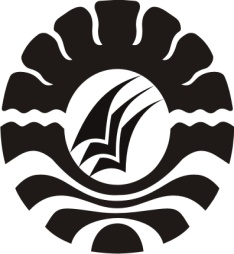 SKRIPSIPENERAPAN TEKNIK STORY TELLING DALAM KONSELING ISLAMI UNTUK MENINGKATKAN KECENDERUNGAN PERILAKU PROSOSIAL SISWA DI SMA NEGERI 5 MAKASSARDENI WIJAYAPSIKOLOGI PENDIDIKAN DAN BIMBINGANFAKULTAS ILMU PENDIDIKAN UNIVERSITAS NEGERI MAKASSAR2017